AUTOEVALUACIÓN ACROSPORT-EVALÚATE A TI MISMONombre y curso: AUTOEVALUACIÓN ACROSPORT-EVALÚATE A TI MISMONombre y curso: AUTOEVALUACIÓN ACROSPORT-EVALÚATE A TI MISMONombre y curso: AUTOEVALUACIÓN ACROSPORT-EVALÚATE A TI MISMONombre y curso: AUTOEVALUACIÓN ACROSPORT-EVALÚATE A TI MISMONombre y curso: AUTOEVALUACIÓN ACROSPORT-EVALÚATE A TI MISMONombre y curso: Pienso y reflexiono sobre...10 pts8 pts6 pts4 ptsPts totalesConozco los diferentes roles del acrosport y sus funciones: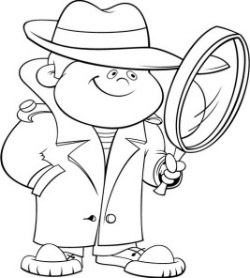 1.-_____________________________________________________________________2.-_____________________________________________________________________3.-_____________________________________________________________________Escribo 3Escribo 2Escribo 1No escribo ninguna.Describo 3 medidas de seguridad que tengo que tener en cuenta al realizar figuras:1.- ____________________________________________________________________2.- ____________________________________________________________________3.-_____________________________________________________________________Escribo 3Escribo 2Escribo 1No escribo ninguna.Trabajo en grupo:Me he esforzado realizando las figuras: con seguridad, cuidado y sin hacer daño.He propuesto y escuchado las ideas de mi grupo.No me he quejado del compañero con el que trabajo.Cumplo 3Cumplo 2Cumplo 1No cumplo ninguna.Respeto normas:He utilizado correctamente las fichas y cartas.He recogido las colchonetas. No me he quedado jugando con ellas.He respetado las composiciones grupales de los demás.Cumplo 3Cumplo 2Cumplo 1No cumplo ninguna.¿Qué crees que podrías mejorar?1.-_____________________________________________________________________2.-_____________________________________________________________________Suma los puntos y divídelos entre 4Suma los puntos y divídelos entre 4Suma los puntos y divídelos entre 4Suma los puntos y divídelos entre 4Suma los puntos y divídelos entre 4